“生态课堂下滋养学生素养的有效策略”研究活动之——高语组作业设计评比活动简报作业不仅可以帮助孩子巩固和吸收课堂学习的知识,还可以帮助孩子把学到的知识更好地运用在实际情境当中。作业不但能锻炼孩子分析问题、解决问题的能力,而且能让孩子更好地总结运用相关方法和技巧,在潜移默化中提高孩子的综合能力。随着国家“双减”政策的落地，要求减轻学生作业负担，减轻课外辅导负担。我们高年级语文组也非常重视，于6月2日在学校二楼会议室开展了关于作业设计的教研活动。老师们讨论到作业要有分层，类型要多样，包括基础性作业、体验性作业、实践性作业、自主性作业、综合性作业等。要针对不同学习能力的学生布置力所能及的作业。最后我们浏览了老师们的作业设计，并进行了交流、评选活动。从中学习优秀的作业经验，在今后的作业布置中尝试形式多样的作业。其中吴晓莉、周瑜肖老师设计的作业推荐吴江区参赛。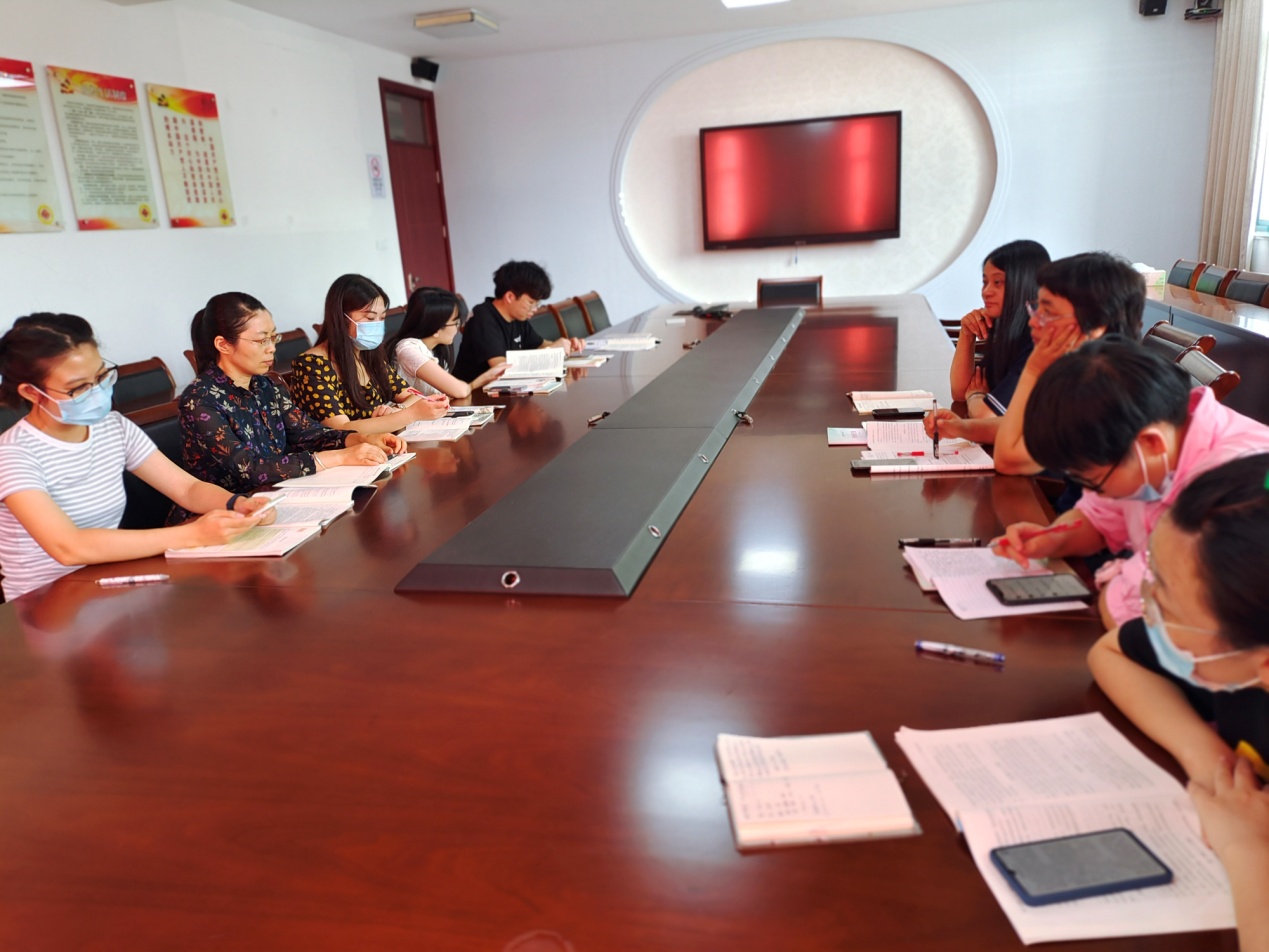 